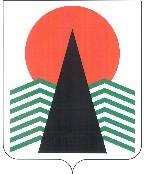 АДМИНИСТРАЦИЯНЕФТЕЮГАНСКОГО РАЙОНАпостановлениег.НефтеюганскОб утверждении Методики расчета значений целевых показателей муниципальной программы «Устойчивое развитие коренных малочисленных народов Севера 
в Нефтеюганском районе на 2019-2024 годы и на период до 2030 года»В соответствии с постановлением администрации Нефтеюганского района 
от 24.09.2013 № 2493-па-нпа «О порядке разработки и реализации муниципальных программ и ведомственных целевых программ муниципального образования Нефтеюганский район»  п о с т а н о в л я ю:Утвердить Методику расчета значений целевых показателей муниципальной программы «Устойчивое развитие коренных малочисленных народов Севера 
в Нефтеюганском районе на 2019-2024 годы и на период до 2030 года» (приложение).Настоящее постановление подлежит размещению на официальном сайте органов местного самоуправления Нефтеюганского района. Настоящее постановление вступает в силу после подписания 
и распространяет свое действие на правоотношения, возникшие с 01.01.2022.Контроль за выполнением постановления возложить на директора департамента строительства и жилищно-коммунального комплекса – заместителя главы Нефтеюганского района Кошакова В.С. Исполняющий обязанностиГлавы района								С.А.КудашкинПриложениек постановлению администрации Нефтеюганского районаот 14.09.2022 № 1692-паМетодика расчета значений целевых показателей муниципальной программы «Устойчивое развитие коренных малочисленных народов Севера 
в Нефтеюганском районе на 2019-2024 годы и на период до 2030 года»1.  Общие положенияНастоящая Методика расчета значений целевых показателей муниципальной программы Нефтеюганского района ««Устойчивое развитие коренных малочисленных народов Севера в Нефтеюганском районе на 2019-2024 годы и на период до 2030 года» (далее – целевые показатели) устанавливает порядок расчета значений целевых показателей, достижение которых обеспечивается в результате реализации мероприятий муниципальной программы Нефтеюганского района «Устойчивое развитие коренных малочисленных народов Севера в Нефтеюганском районе 
на 2019-2024 годы и на период до 2030 года», утверждённой постановлением администрации Нефтеюганского района от 31.10.2016 № 1785-па-нпа.Порядок расчета значений целевых показателейЗначение целевого показателя 1 (Таблица 1): «Увеличение количества пользователей территориями традиционного природопользования, человек» рассчитывается путем подсчетов количества пользователей территорий традиционного природопользования включенных в Реестр территорий традиционного природопользования коренных малочисленных народов регионального значения 
в Ханты-Мансийском автономном округе – Югре. Значение целевого показателя 1.1 (Таблица 1): «Из них количество пользователей территориями традиционного природопользования из числа коренных малочисленных народов, человек» определяется путем подсчетов количества пользователей территорий традиционного природопользования включенных в Реестр территорий традиционного природопользования коренных малочисленных народов регионального значения в Ханты-Мансийском автономном округе – Югре. Значение целевого показателя 2 (Таблица 1): «Количество общин 
и организаций, осуществляющих традиционную хозяйственную деятельность 
и занимающихся традиционными промыслами коренных малочисленных народов Севера, единиц» определяется путем подсчетов общин и организаций включенных 
в Реестр организаций, осуществляющих традиционную хозяйственную деятельность коренных малочисленных народов Севера в Ханты-Мансийском автономном округе – Югре.Значение целевого показателя 3 (Таблица 1): «Доля граждан из числа коренных малочисленных народов Севера, удовлетворенных качеством реализуемых мероприятий, направленных на поддержку экономического и социального развития коренных малочисленных народов Севера, в общем количестве опрошенных лиц, относящихся к коренным малочисленным народам Севера, %» определяется путем социологического опроса граждан из числа коренных малочисленных народов Севера. Рассчитывается по формуле:А / Б x 100%, где:А - численность граждан, из числа коренных малочисленных народов Севера, удовлетворенных качеством реализуемых мероприятий, направленных на поддержку экономического и социального развития коренных малочисленных народов Севера;Б - общая численность граждан из числа коренных малочисленных народов Севера Нефтеюганского района. Значение целевого показателя 1 (Таблица 8): «Увеличение количества участников мероприятий, направленных на сохранение культуры и традиционного образа жизни коренных малочисленных народов Севера, человек» определяется исходя из фактического количества участников указанных мероприятий в течение года.         Значение целевого показателя 2 (Таблица 8): «Увеличение количества мероприятий (проектов программ), реализованных некоммерческими организациями по сохранению и развитию самобытной культуры коренных малочисленных народов Севера, за счет мер государственной и муниципальной поддержки, единиц» определяется исходя из годового отчета предоставленного некоммерческой организацией, получившей финансовую поддержку на реализацию программ (проектов), направленных на укрепление финно-угорских связей, поддержку 
и развитие языков и культуры коренных малочисленных народов Севера на территории Нефтеюганского района.  Значение целевого показателя 3 (Таблица 8): «Увеличение количества публикаций в СМИ, направленных на сохранение и развитие самобытной культуры коренных малочисленных народов Севера, единиц» определяется ежегодно по итогам мониторинга сообщений, публикаций в средствах массовой информации, в сети Интернет.14.09.2022№ 1692-па№ 1692-па